   OCH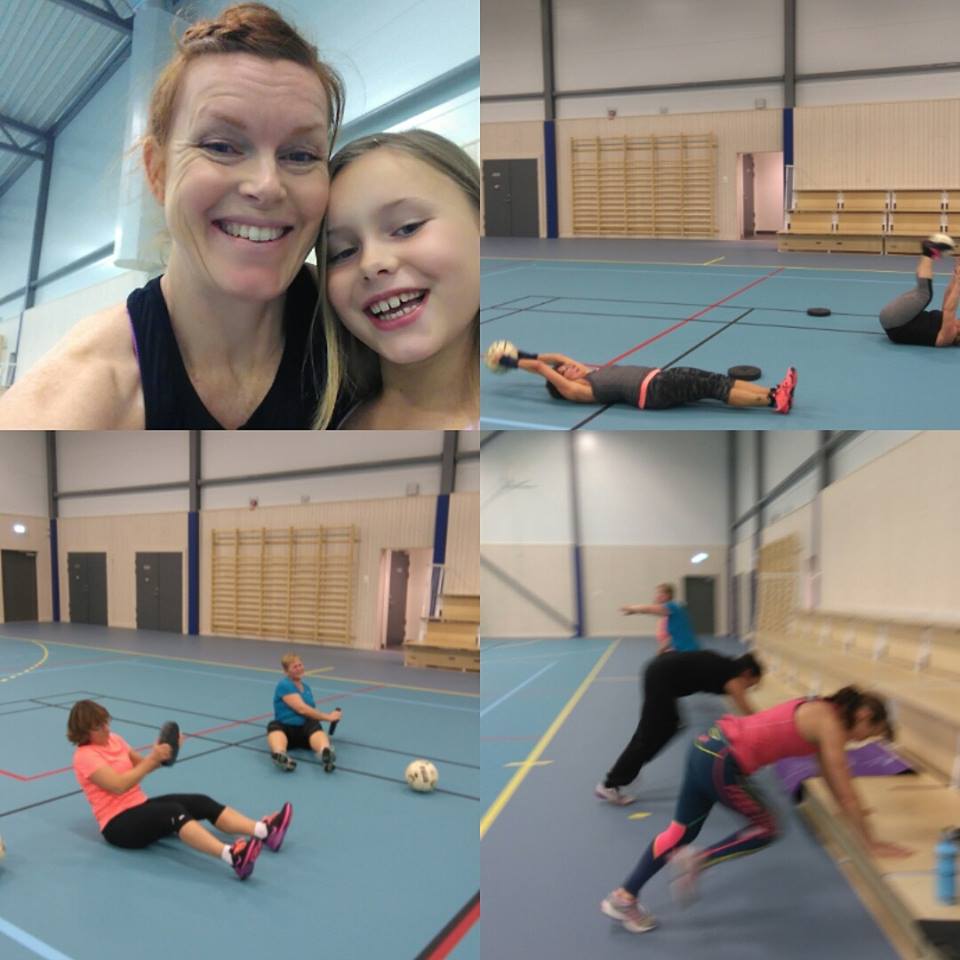 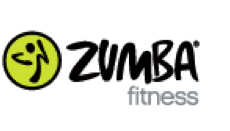 Från och med måndagen den 6/2 erbjuder vi både cirkelfys och zumba i Rydsgårds Arena!Måndagar kl 18.15-19.00 CirkelfysMåndagar kl 19.10-19.55 ZumbaPris: 
10 ggr Klippkort 500 kr för medlemmar i Rydsgårds byalag, 
10 ggr Klippkort 600 kr för icke medlemmar 
Vill du träna bägge passen, kombipass*, ”kostar” det 1½ klipp per gng
70 kr/gång alt 100 kr för kombipassKontant betalning på plats eller swish. 
*kombipass=cirkelfys+zumbaOBS! Ingen föranmälan.Varmt Välkomna!Rydsgårds byalag http://rydsgardsbyalag.se/Ledare: Susanna Winblad Har du frågor är du välkommen att kontakta Susanna på tel: 0734-132950 eller mail: winbladsusanna@gmail.com